Администрация Дзержинского районаКрасноярского краяПОСТАНОВЛЕНИЕс.Дзержинское27.04.2020										№ 224-пО создании комиссии по проверке готовности к отопительному периоду 2020-2021 годовВо исполнение приказа Министерства энергетики Российской Федерации №103 от 12.03.2013г., в целях осуществления контроля за своевременной и полной подготовкой инженерных систем объектов социальной сферы и объектов ЖКХ всех форм собственности к отопительному периоду 2020-2021 годов, руководствуясь ст. 19 Устава района, ПОСТАНОВЛЯЮ:1. Назначить Сухарева С.Н., заместителя главы района по сельскому хозяйству и оперативному управлению, ответственным за организацию работы по оценке готовности муниципального образования, теплоснабжающих организаций и отдельных категорий потребителей.2. Создать комиссию по проверке готовности теплоснабжающих организаций, теплосетевых организаций и потребителей тепловой энергии к отопительному периоду 2020-2021 годов в следующем составе:Сухарев С.Н.	заместитель главы района по сельскому хозяйству и оперативному управлению, председатель комиссии;Гончарик Ю.С.	заместитель главы администрации района по социальным вопросам, заместитель председателя комиссии;Волкова Е.В.	начальник отдела строительства, ЖКХ, транспорта, связи, ГО и ЧС;Своевский В.М.	инженер МКУ «Центр по осуществлению закупок Дзержинского района Красноярского края»;Садовский А.А.	начальник структурное подразделения ГПКК «ЦРКК» (представитель теплоснабжающей организации, по согласованию);Кравцов В.В.	Инспектор Ростехнадзора (по согласованию);Представитель проверяемого учреждения – потребителя тепловой энергии.3. Утвердить положение о комиссии по проверке готовности к отопительному периоду согласно приложению №1.4. Утвердить программу проведения проверки готовности к отопительному периоду согласно приложению №2.5. Контроль, за выполнением постановления, оставляю за собой.6. Постановление вступает в силу в день, следующий за днем его официального обнародования.Временно исполняющийобязанности главыДзержинского района							В.Н. ДергуновПриложение 1к постановлению администрации районаот 27.04.2020 № 224-пПОЛОЖЕНИЕо комиссии по проверке готовности к отопительному периоду.	Комиссия по проверке готовности к отопительному периоду. (далее Комиссия) создаётся в целях обеспечения оценки готовности к отопительному периоду путем проведения проверок готовности к отопительному период, теплоснабжающих и теплосетевых организаций, потребителей тепловой энергии, теплопотребляющие установки которых подключены к системе теплоснабжения.	1. Основными задачами комиссии являются:объективная оценка готовности к отопительному периоду объектов социальной сферы и жилищно-коммунального хозяйства к отопительному сезону.2. Работа комиссии осуществляется в соответствии с программой проведения проверки готовности к отопительному периоду (далее - программа) (согласно приложению №2).3. При проверке комиссией проверяется выполнение требований, установленных главами III - V Правил оценки готовности к отопительному периоду утвержденными приказом Министерства энергетики Российской Федерации №103 от 12.03.2013г. (далее - Правила). Проверка выполнения теплосетевыми и теплоснабжающими организациями требований, установленных Правилами, осуществляется комиссиями на предмет соблюдения соответствующих обязательных требований, установленных техническими регламентами и иными нормативными правовыми актами в сфере теплоснабжения. В случае отсутствия обязательных требований технических регламентов или иных нормативных правовых актов в сфере теплоснабжения в отношении требований, установленных Правилами, комиссии осуществляют проверку соблюдения локальных актов организаций, подлежащих проверке, регулирующих порядок подготовки к отопительному периоду.В целях проведения проверки комиссии рассматривают документы, подтверждающие выполнение требований по готовности, а при необходимости - проводят осмотр объектов проверки.4. Результаты проверки оформляются актом проверки готовности к отопительному периоду (далее - акт), который составляется не позднее одного дня с даты завершения проверки, по образцу, рекомендуемому Правилами.В акте содержатся следующие выводы комиссии по итогам проверки:объект проверки готов к отопительному периоду;объект проверки будет готов к отопительному периоду при условии устранения в установленный срок замечаний к требованиям по готовности, выданных комиссией;объект проверки не готов к отопительному периоду.5. При наличии у комиссии замечаний к выполнению требований по готовности или при невыполнении требований по готовности к акту прилагается перечень замечаний (далее - Перечень) с указанием сроков их устранения.6. Паспорт готовности к отопительному периоду (далее - паспорт) составляется по образцу, рекомендуемому Правилами и выдается уполномоченным органом, образовавшим комиссию, по каждому объекту проверки в течение 15 дней с даты подписания акта в случае, если объект проверки готов к отопительному периоду, а также в случае, если замечания к требованиям по готовности, выданные комиссией, устранены в срок, установленный Перечнем.7. Сроки выдачи паспортов определяются руководителем (заместителем руководителя) уполномоченного органа в зависимости от особенностей климатических условий, но не позднее 15 сентября - для потребителей тепловой энергии, не позднее 1 октября - для теплоснабжающих и теплосетевых организаций.8. В случае устранения указанных в Перечне замечаний к выполнению (невыполнению) требований по готовности в сроки, установленные в пункте 7 настоящего положения, комиссией проводится повторная проверка, по результатам которой составляется новый акт.12. Организация, не получившая по объектам проверки паспорт готовности до даты, установленной пунктом 7 настоящего Положения, обязана продолжить подготовку к отопительному периоду и устранение указанных в Перечне к акту замечаний к выполнению (невыполнению) требований по готовности. После уведомления комиссии об устранении замечаний к выполнению (невыполнению) требований по готовности осуществляется повторная проверка. При положительном заключении комиссии оформляется повторный акт с выводом о готовности к отопительному периоду, но без выдачи паспорта в текущий отопительный период.Приложение 2к постановлению администрации районаот 27.04.2020 № 224-пПРОГРАММАпроведения проверки готовности к отопительному периодуОбъекты, подлежащие проверке:Требования по готовности к отопительному периоду для теплоснабжающих и теплосетевых организаций:1) наличие соглашения об управлении системой теплоснабжения, заключенного в порядке, установленном Законом о теплоснабжении;2) готовность к выполнению графика тепловых нагрузок, поддержанию температурного графика, утвержденного схемой теплоснабжения;3) соблюдение критериев надежности теплоснабжения, установленных техническими регламентами;4) наличие нормативных запасов топлива на источниках тепловой энергии;5) функционирование эксплуатационной, диспетчерской и аварийной служб, а именно:укомплектованность указанных служб персоналом;обеспеченность персонала средствами индивидуальной и коллективной защиты, спецодеждой, инструментами и необходимой для производства работ оснасткой, нормативно-технической и оперативной документацией, инструкциями, схемами, первичными средствами пожаротушения;6) проведение наладки принадлежащих им тепловых сетей;7) организация контроля режимов потребления тепловой энергии;8) обеспечение качества теплоносителей;9) организация коммерческого учета приобретаемой и реализуемой тепловой энергии;10) обеспечение проверки качества строительства принадлежащих им тепловых сетей, в том числе предоставление гарантий на работы и материалы, применяемые при строительстве, в соответствии Законом о теплоснабжении;11) обеспечение безаварийной работы объектов теплоснабжения и надежного теплоснабжения потребителей тепловой энергии, а именно:готовность систем приема и разгрузки топлива, топливо приготовления и топливоподачи;соблюдение водно-химического режима;отсутствие фактов эксплуатации теплоэнергетического оборудования сверх ресурса без проведения соответствующих организационно-технических мероприятий по продлению срока его эксплуатации;наличие утвержденных графиков ограничения теплоснабжения при дефиците тепловой мощности тепловых источников и пропускной способности тепловых сетей;наличие расчетов допустимого времени устранения аварийных нарушений теплоснабжения жилых домов;наличие порядка ликвидации аварийных ситуаций в системах теплоснабжения с учетом взаимодействия тепло-, электро-, топливо- и водоснабжающих организаций, потребителей тепловой энергии, ремонтно-строительных и транспортных организаций, а также органов местного самоуправления;проведение гидравлических и тепловых испытаний тепловых сетей;выполнение утвержденного плана подготовки к работе в отопительный период, в который включено проведение необходимого технического освидетельствования и диагностики оборудования, участвующего в обеспечении теплоснабжения;выполнение планового графика ремонта тепловых сетей и источников тепловой энергии;наличие договоров поставки топлива, не допускающих перебоев поставки и снижения установленных нормативов запасов топлива;12) наличие документов, определяющих разграничение эксплуатационной ответственности между потребителями тепловой энергии, теплоснабжающими и теплосетевыми организациями;13) отсутствие не выполненных в установленные сроки предписаний, влияющих на надежность работы в отопительный период, выданных уполномоченными на осуществление государственного контроля (надзора) органами государственной власти и уполномоченными на осуществление муниципального контроля органами местного самоуправления;14) работоспособность автоматических регуляторов при их наличии.Требования по готовности к отопительному периодудля потребителей тепловой энергии:1) устранение выявленных в порядке, установленном законодательством Российской Федерации, нарушений в тепловых и гидравлических режимах работы тепловых энергоустановок;2) проведение промывки оборудования и коммуникаций тепло потребляющих установок;3) разработка эксплуатационных режимов, а также мероприятий по их внедрению;4) выполнение плана ремонтных работ и качество их выполнения;5) состояние тепловых сетей, принадлежащих потребителю тепловой энергии;6) состояние утепления зданий (чердаки, лестничные клетки, подвалы, двери) и центральных тепловых пунктов, а также индивидуальных тепловых пунктов;7) состояние трубопроводов, арматуры и тепловой изоляции в пределах тепловых пунктов;8) наличие и работоспособность приборов учета, работоспособность автоматических регуляторов при их наличии;9) работоспособность защиты систем теплопотребления;10) наличие паспортов тепло потребляющих установок, принципиальных схем и инструкций для обслуживающего персонала и соответствие их действительности;11) отсутствие прямых соединений оборудования тепловых пунктов с водопроводом и канализацией;12) плотность оборудования тепловых пунктов;13) наличие пломб на расчетных шайбах и соплах элеваторов;14) отсутствие задолженности за поставленные тепловую энергию (мощность), теплоноситель;15) наличие собственных и (или) привлеченных ремонтных бригад и обеспеченность их материально-техническими ресурсами для осуществления надлежащей эксплуатации тепло потребляющих установок;16) проведение испытания оборудования тепло потребляющих установок на плотность и прочность;17) надежность теплоснабжения потребителей тепловой энергии с учетом климатических условий в соответствии с критериями, приведенными в приложении N 3 к Правилам.№ п/пОбъектСрок проверкиТеплоснабщающие (теплосетевые) организацииОАО «Дзержинское АТП»31.08.2020КГБУ СО "Дзержинский ПНИ"31.08.2020ГП КК «ЦРКК»31.08.2020Потребители тепловой энергииЖилые дома, подключенные от сетей центрального отопления17.08.2020Администрация Дзержинского района17.08.2020Администрация Дзержинского сельсовета17.08.2020МБДОУ д/с №4 "Березка"24.08.2020МБДОУ д/с №1 "Чебурашка"24.08.2020МБОУ Дзержинская средняя общеобразовательная школа №124.08.2020МБОУ Дзержинская средняя общеобразовательная школа №224.08.2020МБОУ Усольская средняя общеобразовательная школа24.08.2020МБДОУ д/с №5 "Колосок" д Усолка24.08.2020КГБУЗ "Дзержинская РБ"24.08.2020МБУДО "Дзержинская детская школа искусств"28.08.2020МБУК "Дзержинский РДК"28.08.2020МБУК "Межпоселенческая библиотечная система" 28.08.2020Управление социальной защиты населения администрации Дзержинского района 28.08.2020МУП «Жилсервис» (МКД)17.08.2020КГБУ СО «Центр социальной помощи семье и детям «Дзержинский»17.08.2020МБУ комплексный «Центр социального обслуживания населения»28.08.2020МБДОУ д/с №2 «Колокольчик»24.08.2020Финансовое Управление администрации Дзержинского района28.08.2020Краевое государственное казенное учреждения для детей сирот и детей, оставшихся без попечения родителей «Дзержинский детский дом»31.08.2020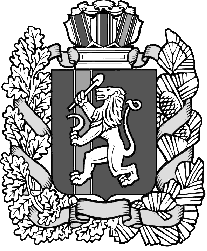 